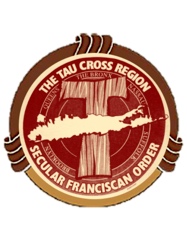 Tau Cross Region, Secular Franciscan OrderTau Cross Region AwardThe Tau Cross Region presents a Tau Cross Region Award annually.  Each Fraternity may submit one nomination yearly.  The nominee should exhibit the follow:Exemplifies and inspires Franciscan valuesBrings the Franciscan spirit to othersDemonstrates or has demonstrated leadership and commitment to Franciscan ministries and/or apostolatesLives the Gospel way of lifeExhibits the Franciscan spirit of joy, peace, fidelity and respect for lifeIs active in his/her FraternityAll nominations must be received no later than August 15, 2015.  The Tau Cross Region Award will be presented at the Fall Tau Cross Region Gathering.Nominations should be sent to:	Minister of The Tau Cross RegionTau Cross Region AwardName of Nominee _________________________________________________________________________Address __________________________________________________________________________________Phone # __________________________________________________________________________________Email ____________________________________________________________________________________Local Fraternity ___________________________________________________________________________Local Minister ____________________________________________________________________________Why you feel this nominee is deserving of this award ________________________________________________________________________________________________________________________________________________________________________________________________________________________________________________________________________________________________________________________________________________________________________________________________________________________________________________________________________________________________________________________________________________________________________________________________________________________________________________________________________________________________________________________________________________________________________________________________________________________________________________________________________________________________________________________________________________________________________________________________________________________________________________________________________Use back of page if additional space is needed.